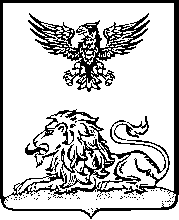 ГРАЙВОРОНСКАЯ ТЕРРИТОРИАЛЬНАЯ ИЗБИРАТЕЛЬНАЯ КОМИССИЯПОСТАНОВЛЕНИЕВ соответствии с пунктом 4 статьи 20, пунктом 3 статьи 45 Федерального закона от 12 июня 2002 года № 67-ФЗ «Об основных гарантиях избирательных прав и права на участие в референдуме граждан Российской Федерации», частью 4 статьи 25, частью 3 статьи 53 Избирательного кодекса Белгородской области, в целях широкого и объективного информирования избирателей, организаторов выборов о ходе подготовки и проведения выборов депутатов Совета депутатов Грайворонского городского округа в единый день голосования 10 сентября 2023 года, Грайворонская территориальная избирательная комиссия постановляет:1. Организовать с 16 июня по 10 сентября 2023 года функционирование «горячей линии» Грайворонской территориальной избирательной комиссии по телефонному каналу связи (847261) 4-52-57.2. Утвердить положение о «горячей линии» Грайворонской территориальной избирательной комиссии на период подготовки и проведения выборов в единый день голосования 10 сентября 2023 года (прилагается).3. Секретарю Грайворонской территориальной избирательной комиссии Л.А. Угольниковой поручить проведение организационных мероприятий по работе «горячей линии», а также регистрацию всех обращений и механизм их разрешения.4. Организовать совместно с председателями участковых избирательных комиссий Грайворонского городского округа работу «горячих линий» по вопросам, связанным с подготовкой и проведением выборов депутатов Совета депутатов Грайворонского городского округа второго созыва, на избирательных участках:
	с 26 августа по 7 сентября 2023 года с 16.00 час до 20.00 час;4. Утвердить текст сообщения о работе «горячей линии» Грайворонской территориальной избирательной комиссии (прилагается).
	5. Направить настоящее постановление для опубликования в газету «Родной край».6. Разместить настоящее постановление на страницах Грайворонской территориальной избирательной комиссии на официальных сайтах Избирательной комиссии Белгородской области и органов местного самоуправления Грайворонского городского округа в информационно-телекоммуникационной сети «Интернет». 7. Контроль за исполнением настоящего постановления возложить на председателя Грайворонской территориальной избирательной комиссии С.В. Краснокутского.ПОЛОЖЕНИЕ
о «горячей линии» Грайворонской территориальной избирательной комиссии на период подготовки и проведения выборов в единый день голосования 10 сентября 2023 года1. Общие положения В Грайворонской территориальной избирательной комиссии (далее – Комиссия) в период подготовки и проведения выборов в единый день голосования 10 сентября 2023 года организуется работа «горячей линии».  «Горячая линия» организуется по телефону 8 (47261) 4-52-57 в период подготовки и проведения выборов. По «горячей линии» участники избирательного процесса могут:- получить справочную информацию об особенностях реализации прав граждан на участие в выборах;- получить справочную информацию о порядке и сроках подачи заявлений о голосовании по месту нахождения;- получить справочную информацию о номерах избирательных участков, адресах и номерах телефонов соответствующих участковых и территориальных комиссий (адресах помещений для голосования), графике работы пунктов приема заявлений;- оставить информацию для сведения;- быть переадресованным по компетенции.2. Организация работы «горячей линии»2.1. Дежурство на «горячей линии» в рабочие и выходные дни обеспечивается членами Комиссии с правом решающего голоса и сотрудниками аппарата Комиссии. График дежурств утверждается постановлением Комиссии.2.2. Время дежурства на «горячей линии»:понедельник-пятница – с 08.00 до 17.00 часов, перерыв – с 12.00 до 13.00 часов;в дни голосования 8, 9, 10, сентября 2023 года – с 8.00 до 20.00 часов.2.3. В период дежурства ведется журнал обращений граждан на «горячую линию» (далее – журнал) по прилагаемой форме, в котором осуществляется запись телефонных сообщений, обращений и жалоб участников избирательного процесса.2.4. Дежурный на «горячей линии» при поступлении обращения фиксирует в журнале дату и время обращения, фамилию, имя и отчество обратившегося гражданина, его адрес и контактный телефон, суть обращения и дает разъяснения по существу обращенияСообщение
об организации работы «горячей линии»Грайворонской территориальной избирательной комиссии в период подготовки и проведения выборов депутатов Совета депутатов Грайворонского городского округа второго созыва в единый день голосования 10 сентября 2023 годаВ целях более полного и объективного информирования избирателей о ходе подготовки и проведения дополнительных выборов депутатов Совета депутатов Грайворонского городского округа второго созыва в единый день голосования 10 сентября 2023 года, разъяснения вопросов применения избирательного законодательства, оперативного рассмотрения обращений избирателей, повышения доверия граждан к институту выборов Грайворонская территориальная избирательная комиссия сообщает об организации работы «горячей линии»:  - по телефону 8(47261) 4-52-57 с 16 июня по 10 сентября 2023 года в рабочие дни с 8.00 до 17.00 (перерыв с 12.00 до 13.00 час); - по адресу электронной почты grayizbk@yandex.ru;  - на страницах аккаунта «Грайворонская избирательная комиссия» в ВКонтакте и ОК; - в день голосования 10 сентября 2023 года «горячая линия» работает с 8.00 час. до 20.00 час; - на избирательных участках с 26 августа по 7 сентября 2023 г в рабочие дни с 16.00 час до 20.00 час.Приложениек положению о «горячей линии»Грайворонской территориальной избирательной комиссииЖурнал обращений избирателей на «горячую линию»Грайворонской территориальной избирательной комиссии16 июня 2023 года№ 19/80-1О «горячей линии» Грайворонской территориальной избирательной комиссии ПредседательГрайворонской территориальной избирательной комиссииС.В. КраснокутскийСекретарьГрайворонской территориальной избирательной комиссииЛ.А. УгольниковаПриложениеУТВЕРЖДЕНОпостановлением Грайворонской территориальной избирательной комиссииот 16 июня 2023 года № 19/80-1УТВЕРЖДЕНОпостановлением Грайворонской территориальной избирательной комиссии от 16 июня 2023 года № 19/80-1№ п/пНаселенный пунктКонтакты заявителя (Ф.И.О., адрес, телефон, адрес электронной почты)Содержание обращения избирателяКуда заявитель обращался ранееПредпринятые мерыДата и время выполнения